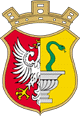 PREZYDENT  MIASTA  OTWOCKAul. Armii Krajowej 5, 05-400 Otwocktel.: +48 (22) 779 20 01 (do 06); fax: +48 (22) 779 42 25www.otwock.pl       e-mail: umotwock@otwock.plWZP.271.50.2020		Otwock, dnia 14.01.2021r.Dotyczy postępowania o udzielenie zamówienia publicznego na:Szanowni Państwo,Zamawiający na podstawie art. 38 ust. 4 Ustawy Pzp. (Dz. U. z 2019 roku, poz. 1843) dokonuje modyfikacji SIWZ,  poprawiając omyłkę pisarską w pkt XI 1. i 2., tj. z obecnego brzmienia na następujące:XI.	Miejsce i termin składania i otwarcia ofert.Ofertę należy złożyć w terminie 28.01.2021 r., godz. 10:00 Otwarcie ofert nastąpi w dniu 28.01.2021 r., o godzinie 10:30Jednocześnie informuję się iż w ogłoszeniu o zamówieniu jak i na Miniportalu UZP wskazano prawidłowe daty.Utrzymanie  czystości  i  porządku  na  terenie  miasta  Otwocka  od zawarcia umowy do 31 grudnia 2021 r.